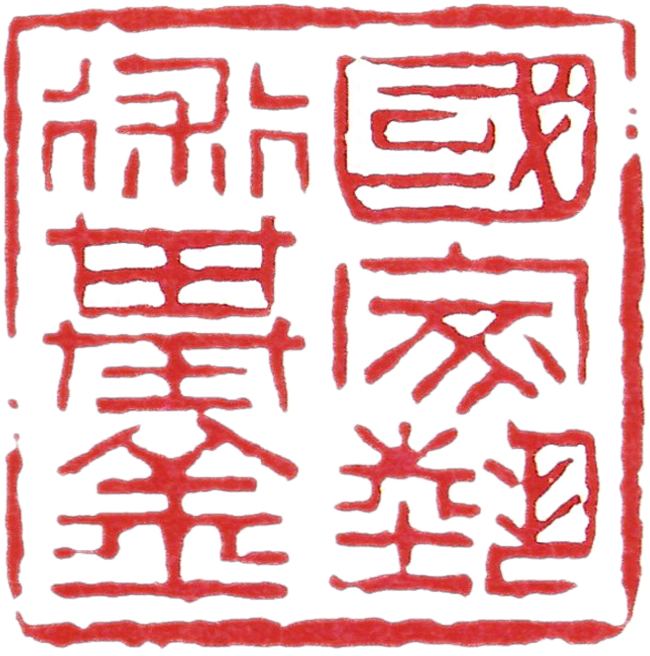 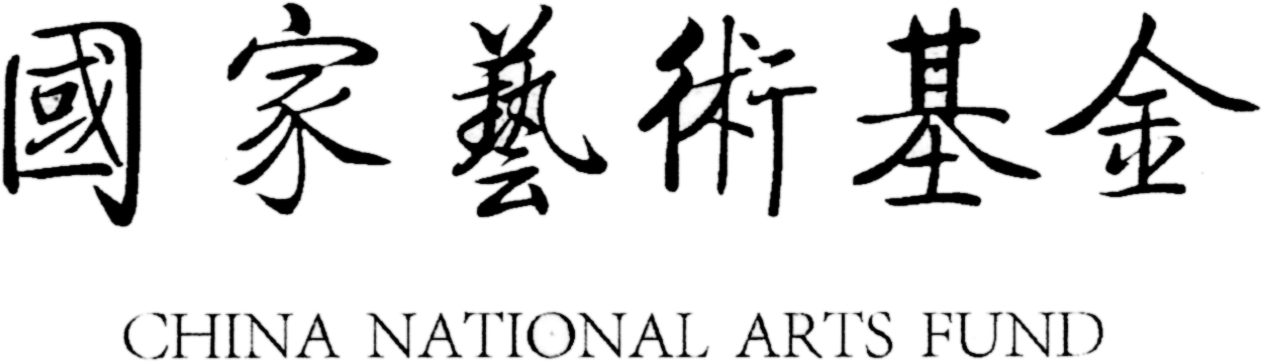 2017年度艺术人才培养资助项目“粉彩瓷绘技艺创新人才培养”报名表姓  名姓  名性别性别出生年月（1寸彩色照片）（1寸彩色照片）（1寸彩色照片）民  族民  族专  业专  业专  业专  业（1寸彩色照片）（1寸彩色照片）（1寸彩色照片）毕业院校毕业院校毕业时间毕业时间毕业时间毕业时间（1寸彩色照片）（1寸彩色照片）（1寸彩色照片）最后学历最后学历最后学位最后学位最后学位最后学位（1寸彩色照片）（1寸彩色照片）（1寸彩色照片）技术职称技术职称（1寸彩色照片）（1寸彩色照片）（1寸彩色照片）工作单位工作单位通讯地址通讯地址邮政编码联系电话联系电话手机：手机：电子邮箱电子邮箱电子邮箱电子邮箱申报批次申报批次第一期 □              第二期 □第一期 □              第二期 □第一期 □              第二期 □第一期 □              第二期 □第一期 □              第二期 □第一期 □              第二期 □第一期 □              第二期 □第一期 □              第二期 □第一期 □              第二期 □第一期 □              第二期 □第一期 □              第二期 □第一期 □              第二期 □是否需提供住宿是否需提供住宿是否需提供住宿是□    否□是□    否□是□    否□是□    否□身份证号码身份证号码身份证号码近年来作品获奖或被采用情况近年来作品获奖或被采用情况近年来作品获奖或被采用情况近年来作品获奖或被采用情况近年来作品获奖或被采用情况近年来作品获奖或被采用情况近年来作品获奖或被采用情况近年来作品获奖或被采用情况近年来作品获奖或被采用情况近年来作品获奖或被采用情况近年来作品获奖或被采用情况近年来作品获奖或被采用情况近年来作品获奖或被采用情况近年来作品获奖或被采用情况序号代表作名称代表作名称代表作名称代表作名称获奖或被采用情况获奖或被采用情况获奖或被采用情况获奖或被采用情况获奖或被采用情况获奖或被采用情况获奖或被采用情况获奖或被采用情况时间123456艺术实践经历（从大学开始填）（从大学开始填）（从大学开始填）（从大学开始填）（从大学开始填）（从大学开始填）（从大学开始填）（从大学开始填）（从大学开始填）（从大学开始填）（从大学开始填）（从大学开始填）（从大学开始填）单位意见单位负责人：           盖章：单位负责人：           盖章：单位负责人：           盖章：单位负责人：           盖章：单位负责人：           盖章：单位负责人：           盖章：单位负责人：           盖章：单位负责人：           盖章：单位负责人：           盖章：单位负责人：           盖章：单位负责人：           盖章：单位负责人：           盖章：单位负责人：           盖章：诚信承诺本人保证所填写内容属实。   签名：本人保证所填写内容属实。   签名：本人保证所填写内容属实。   签名：本人保证所填写内容属实。   签名：本人保证所填写内容属实。   签名：本人保证所填写内容属实。   签名：本人保证所填写内容属实。   签名：本人保证所填写内容属实。   签名：本人保证所填写内容属实。   签名：本人保证所填写内容属实。   签名：本人保证所填写内容属实。   签名：本人保证所填写内容属实。   签名：本人保证所填写内容属实。   签名：